All’Ufficio Tributi del Comune di EscolcaVia Dante, 209052 Escolca (Su)OGGETTO: DOMANDA DI RIMBORSO TARI (Da compilare in stampatello e in maniera leggibile completa di tutti i dati)Il sottoscritto __________________________, nato a _______________________ il __________ e residente in  ____________________via __________________ n. __, Codice Fiscale _________________________, tel _______________,in qualità di proprietario/ usufruttuario/ titolare del seguente diritto reale _________ degli immobili posseduti nel comune di Escalaplano di seguito dettagliati:consapevole delle sanzioni penali previste dall’art. 76 del D.P.R. 28/12/2000 n° 445, e della decadenza dei benefici prevista dall’art. 75 del medesimo Decreto in caso di dichiarazioni false o mendaci, con la presenteCHIEDE Ai sensi dell’art. 33 del Tari del comune di Escolca, il RIMBORSO di quanto versato in eccedenza ai fini TARI nel periodo ______________, come di seguito meglio specificato:______________________________________________________La MOTIVAZIONE è la seguente: pagamento in eccesso rispetto a quanto dovuto/ doppio pagamento/ ecc.Chiede inoltre che la liquidazione avvenga mediante: Pagamento presso la Tesoreria comunale (attualmente presso qualsiasi sportello del Banco di Sardegna); Accredito sul conto corrente bancari/ postale che dev’essere intestato al richiedente (anche cointestato):Dichiara che il conto sopraindicato è idoneo a ricevere bonificiNON SONO AMMESSI LIBRETTI POSTALI O CARTE PREPAGATE(Se il pagamento non dovesse andare a buon fine a causa di IBAN non valido o errato, un nuovo bonifico potrà essere disposto esclusivamente dopo l’avvenuto riaccredito delle somme erogate, sul conto del Comune di Escalaplano, con notevole dilazione dei tempi di liquidazione)Data 									Firma________________ 					_____________________________Allegati:Fotocopia delle ricevute di versamento relative agli anni per i quali è richiesto il rimborso, da consegnare solo qualora non risultasse il versamento dalle forniture dell’Agenzia delle Entrate;Copia documento di identità;Altra documentazione ___________________________________________ .Allegato A)Informativa resa ai sensi degli articoli 13-14 del GDPR 2016/679 relativi alla tutela dei dati personali.Gentile contribuente,ai sensi dell’art. 13 del Regolamento UE 2016/679 ed in relazione alle informazioni di cui si entrerà in possesso, ai fini della tutela delle persone e altri soggetti in materia di trattamento di dati personali, si informa quanto segue:Finalità del TrattamentoI dati da Lei forniti saranno utilizzati allo scopo e per il fine di aggiornare l’archivio dei tributi comunali, calcolare gli importi dovuti, verificarne il pagamento, emettere eventuali atti di accertamento e/o rimborsi o iscrizioni a ruoli coattivi.Modalità del TrattamentoIl trattamento dei dati personali, per le finalità esposte, ha luogo con modalità sia automatizzate, su supporto elettronico o magnetico, sia non automatizzate, su supporto cartaceo, nel rispetto delle regole di riservatezza e di sicurezza previste per legge e da disposizioni interne.L’interessato, fornendo la propria dichiarazione TARI e usufruendo dei servizi ad essa connessi facenti parte della gestione del ciclo integrato dei rifiuti, acconsente all’uso dei suoi dati ai sensi della presente Informativa sulla Privacy.Conferimento dei datiIl conferimento dei dati per le finalità di cui al punto 1 è obbligatorio in quanto necessario alla verifica della posizione tributaria del contribuente e l’eventuale rifiuto dell’autorizzazione comporta l’acquisizione d’ufficio mediante gli strumentimessi a disposizione dalle varie agenzie delle Entrate (Riscossione)Comunicazione e diffusione dei datiTerritorio). I dati forniti potranno essere comunicati a: Agenzia delle Entrate e Agenzia delle entrate riscossioni/Territorio nei soli casi previsti dalla normativa vigente in materia, nonché alle autorità di pubblica sicurezza, dietro provvedimento scritto e motivato.Titolare del TrattamentoIl titolare del trattamento dei  dati  personali  è  il comune  di Escolca,  con sede  in  via Dante n. 2   09052 Escolca  (SU),  e- mail: segreteria.escolca@tiscaIi.it e pec: protocollo.escolca@pec.comunas.itResponsabile per la protezione dei datiIl responsabile per la protezione dei dati è la società NICOLA ZUDDAS., con sede in via Dante Alighieri n. 36 — 09127 Cagliari, e-mail privacy@comune.it.Tempi di conservazione dei datiI dati forniti verranno conservati presso i nostri archivi per il periodo previsto da specifici obblighi di legge e dalla normativa in materia di tassa sui rifiuti.Diritti degli interessatiGli interessati potranno esercitare i diritti di cui all’art. 15 del reg. UE 2016/679. In particolare: il diritto di accedere ai propri dati personali, il diritto di chiederne la rettifica o la limitazione, il diritto all’aggiornamento se inesatti o incompleti, il diritto alla cancellazione in presenza delle condizioni richieste ed, infine, il diritto ad opporsi al trattamento rivolgendo apposita istanza al titolare o al responsabile per la protezione dati ai recapiti di sopra indicati.Gli interessati potranno, laddove ricorrano i presupposti, inoltrare eventuale reclamo a1l’Autorità di Controllo italiana il Garante per la protezione dei dati personali - Piazza di Monte Citorio n.121 – 00186    Roma.Io sottoscritto/a dichiaro di aver ricevuto l’informativa che precede. Luogo, lì					                                                                FirmaFoglioMapp.SubCateg.cl.Rendita% poss.Indirizzon.IBANIBANIBANIBANIstituto bancarioIstituto bancarioIstituto bancarioIstituto bancarioIstituto bancarioIstituto bancarioIstituto bancarioIstituto bancarioIstituto bancarioIstituto bancarioIstituto bancarioIstituto bancarioIstituto bancarioIstituto bancarioIstituto bancarioIstituto bancarioIstituto bancarioIstituto bancarioIstituto bancarioIstituto bancarioIstituto bancarioIstituto bancarioIstituto bancarioPAESEPAESECOD C.COD C.CINABIABIABIABIABICABCABCABCABCABNUMERO C/CNUMERO C/CNUMERO C/CNUMERO C/CNUMERO C/CNUMERO C/CNUMERO C/CNUMERO C/CNUMERO C/CNUMERO C/CNUMERO C/CNUMERO C/C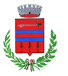 